Мастер – класс для педагогов: «Коллективная работа по изготовлению из джутового шнура панно «Дерево».Автор: Барышева Лариса Викторовна, воспитатель МОУ Детский сад Красноармейского района ВолгоградаМастер – класс для педагогов: «Коллективная работа по изготовлению из джутового шнура панно «Дерево».Цель мастер-класса: обмен профессиональным опытом с педагогами ДОУ по организации коллективной работы с детьми  по художественно-эстетическому воспитанию.Задачи:- Обучить педагогов работать в технике плетения из джутового шнура;- Способствовать развитию творческого воображения, художественно-эстетических навыков.- Вызвать интерес к декоративно-прикладному искусству.Продукт мастер-класса:Панно из джутового шнура «Дерево»Материал:- джутовый шнур- бумага-основа- клей ПВА- рамка для панноПлан проведения мастер- класса.Вводная часть.Как необходимое условие в наше время все чаще рассматривается высокий уровень развития творческих способностей для жизни в постоянно меняющемся окружении. Особенно значима для современного ребенка способность творчески работать в коллективе.Успех любой деятельности  зависит от ее организации, а коллективная работа вообще невозможна без четкого представления о композиции будущего коллективного произведения.Формы коллективного творчества детейСовместно-индивидуальная (ребенок-участник деятельности – выполняет часть работы индивидуально, а на завершающем этапе она становится частью общей композиции).Коллективно изобразительная деятельность на основе совместно-последовательной формы организации (результат действия выполненного одним становится предметом  деятельности другого) .Совместно-взаимодействующая (формирования умений планировать координировать свою деятельность и оценивать объективно результаты коллективного творческого труда).Учитывая все вышесказанное, приступаем к непосредственному изготовлению панно.Практическая часть. Технология изготовления панно.Сначала показываем образец панно и материал, с которым будем работать: бумагу-основу и джутовый шнур.Рассматриваем образец и проговариваем, из каких частей будет состоят наше дерево: ствол, крона, земля. Обращаем внимание на то, как выполняются эти детали: последовательно уложенные кусочки шнура (ствол, земля).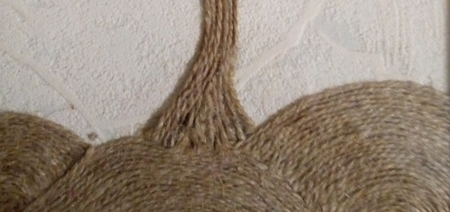 или скрученные в форме диска (элементы кроны).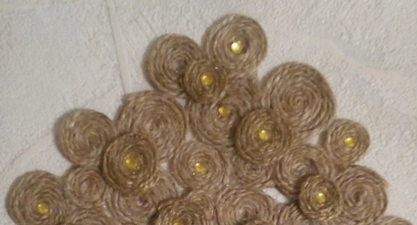 Распределяем обязанности:- 2 ребенка будут укладывать шнур на смазанную клеем бумажную основу последовательно, формируя ствол дерева;- 2 ребенка будут укладывать шнур на смазанную клеем бумажную основу последовательно, формируя почву под деревом;- 4 ребенка, получив кусочки джутового шнура скручивают в форме диска, фиксируя получившуюся деталь клеем ПВА.Таким образом, каждый ребенок выполняет часть работы индивидуально, а на завершающем этапе она станет частью общей композиции.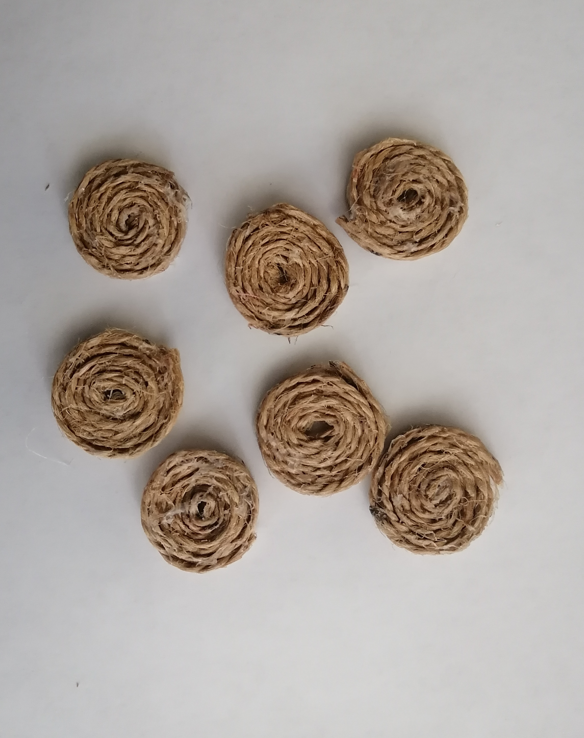 После того, как детали подсохли, начинаем собирать наше панно.Каждый ребенок получает возможность внести свой вклад в создание готового изделия. 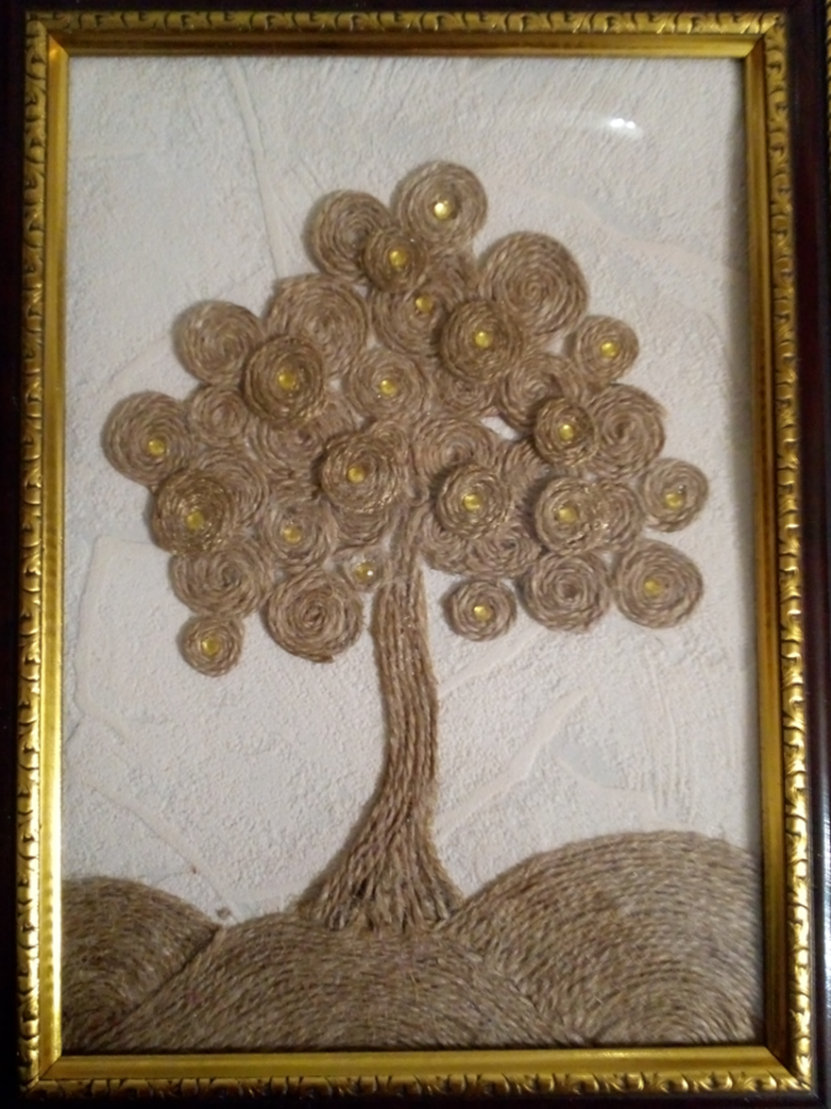 Заключительная часть. Подведение итогов.В процессе создания коллективного продукта дети овладели техническими и изобразительными (композиционными) умениями, научились  планировать, совместно и своевременно завершать свою и общую работу, договариваться, внимательнее относиться друг к другу. В ходе работы повысились  навыки по самообслуживанию (совместная подготовка рабочего места, материала, уборка рабочего места и т.д.). Чтобы завершить работу, тоже необходимо договориться и распределить обязанности. У детей появилось чувство ответственности за общее дело, его успешность. Кроме того, работа над панно способствовала развитию мелкой моторики.